Form 1: Application form for Admission to Doctoral StudiesAdmission may only be confirmed as soon as Pokhara University receives attested official hard copies of your transcripts as well as your degree certificates in the English language for Bachelor, Master, MPhil or other advanced university programmes. If available, include an official statement of class rank. For purposes of initial screening, scanned files of degrees are acceptable. Note: Do not include your secondary or high school certificates.Exam Symbol No: Name (in Block Letters): Programme Applied for: 		PhD		MPhilNote: Candidates are required to bring this admit card to attend different stages of the entrance test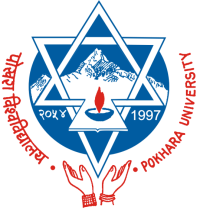 Pokhara UniversityCouncil for Doctoral StudiesPokhara-30, Kaski, Nepal PhotographApplication for Admission to MPhil/PhD in ManagementApplication for Admission to MPhil/PhD in ManagementPhotographAcademic Year:__________________________________________Proposed Semester:_________________________Proposed Degree: PhD           MPhilSpecialization:________________________Previous Degree: MPhil/Master in __________________________________________Previous Degree: MPhil/Master in __________________________________________Previous Degree: MPhil/Master in __________________________________________Previous Degree: MPhil/Master in __________________________________________All sections of this application form must be fully completed and submitted along with the receipt of payment of necessary fees.A.PERSONAL INFORMATIONPERSONAL INFORMATIONPERSONAL INFORMATIONPERSONAL INFORMATIONPERSONAL INFORMATION1Legal NamesLegal NamesMr/Mrs/Miss/MsMr/Mrs/Miss/Ms____________________________________________________________________________________________________________________________________________________________________FirstFirstFirstMiddleMiddleMiddleLast (Surname)Last (Surname)2Sex:Sex:MaleMaleFemaleFemale3Date of Birth (Day/Month/Year):Date of Birth (Day/Month/Year):Date of Birth (Day/Month/Year):Date of Birth (Day/Month/Year):____/______________/_________/______________/_________/______________/_________/______________/_____4Citizenship Certificate/Passport for Foreign StudentCitizenship Certificate/Passport for Foreign StudentCitizenship Certificate/Passport for Foreign StudentCitizenship Certificate/Passport for Foreign StudentCitizenship Certificate/Passport for Foreign StudentCitizenship Certificate/Passport for Foreign StudentCitizenship Certificate/Passport for Foreign StudentCitizenship Certificate/Passport for Foreign StudentNumber:____________________________________________________________________________________Date of Issue:Date of Issue:____/____________/_________/____________/_________/____________/_____Place of Issue:____________________________________________________________________________________Issuing Authority:Issuing Authority:_____________________________________________________________________5Contact AddressContact AddressLine Telephone:__________________________________________________Mobile:________________________________________________Email (Primary):__________________________________________________Email (Secondary):____________________________________________6Current Mailing AddressCurrent Mailing AddressCurrent Mailing AddressBuilding/Block No.:______Street Name:Street Name:_______________Ward No.:Ward No.:_____________Municipality:____________________________________________________________District:________________________________________________________________________State/Province:_______________________________________________________________Country:________________________________________________________________________7Permanent AddressPermanent AddressPermanent AddressPermanent AddressBuilding/Block No.:Building/Block No.:_________Street Name:Street Name:__________________________Ward No.:Ward No.:______________Municipality:Municipality:__________________________________________________________________District:District:__________________________________________________________________State/Province:State/Province:_________________________________________________________Country:Country:__________________________________________________________________Telephone________________________________________________________________________Email:Email:________________________________________________________________________________________________________________________________________B.ACADEMIC QUALIFICATIONSACADEMIC QUALIFICATIONSACADEMIC QUALIFICATIONS8Provide names of all universities and colleges you have studied, listing the most recent institution first. If you have studied at more than three institutions, please list the others on a separate sheet of paper. An official transcript of academic record from each college or university must be submitted together with all the application documents. University-attested hard copies are required once admission is confirmed.Provide names of all universities and colleges you have studied, listing the most recent institution first. If you have studied at more than three institutions, please list the others on a separate sheet of paper. An official transcript of academic record from each college or university must be submitted together with all the application documents. University-attested hard copies are required once admission is confirmed.Provide names of all universities and colleges you have studied, listing the most recent institution first. If you have studied at more than three institutions, please list the others on a separate sheet of paper. An official transcript of academic record from each college or university must be submitted together with all the application documents. University-attested hard copies are required once admission is confirmed.Provide names of all universities and colleges you have studied, listing the most recent institution first. If you have studied at more than three institutions, please list the others on a separate sheet of paper. An official transcript of academic record from each college or university must be submitted together with all the application documents. University-attested hard copies are required once admission is confirmed.Provide names of all universities and colleges you have studied, listing the most recent institution first. If you have studied at more than three institutions, please list the others on a separate sheet of paper. An official transcript of academic record from each college or university must be submitted together with all the application documents. University-attested hard copies are required once admission is confirmed.Provide names of all universities and colleges you have studied, listing the most recent institution first. If you have studied at more than three institutions, please list the others on a separate sheet of paper. An official transcript of academic record from each college or university must be submitted together with all the application documents. University-attested hard copies are required once admission is confirmed.Provide names of all universities and colleges you have studied, listing the most recent institution first. If you have studied at more than three institutions, please list the others on a separate sheet of paper. An official transcript of academic record from each college or university must be submitted together with all the application documents. University-attested hard copies are required once admission is confirmed.Provide names of all universities and colleges you have studied, listing the most recent institution first. If you have studied at more than three institutions, please list the others on a separate sheet of paper. An official transcript of academic record from each college or university must be submitted together with all the application documents. University-attested hard copies are required once admission is confirmed.Provide names of all universities and colleges you have studied, listing the most recent institution first. If you have studied at more than three institutions, please list the others on a separate sheet of paper. An official transcript of academic record from each college or university must be submitted together with all the application documents. University-attested hard copies are required once admission is confirmed.Provide names of all universities and colleges you have studied, listing the most recent institution first. If you have studied at more than three institutions, please list the others on a separate sheet of paper. An official transcript of academic record from each college or university must be submitted together with all the application documents. University-attested hard copies are required once admission is confirmed.Provide names of all universities and colleges you have studied, listing the most recent institution first. If you have studied at more than three institutions, please list the others on a separate sheet of paper. An official transcript of academic record from each college or university must be submitted together with all the application documents. University-attested hard copies are required once admission is confirmed.MPhil DegreeMPhil DegreeMPhil DegreeName of University/Institution & Location (City/Province/Country)Degree/Subject/Dates StudiedDegree/Subject/Dates StudiedDegree/Subject/Dates StudiedDegree/Subject/Dates StudiedCGPA/Div./Class Rank/ Scholastic HonoursCGPA/Div./Class Rank/ Scholastic HonoursCGPA/Div./Class Rank/ Scholastic HonoursCGPA/Div./Class Rank/ Scholastic HonoursCGPA/Div./Class Rank/ Scholastic HonoursName:Degree:Degree:Degree:Degree:CGPA/Div.:CGPA/Div.:CGPA/Div.:CGPA/Div.:CGPA/Div.:Name:Subject:Subject:Subject:Subject:Location:Program Duration(Years)__________________From (Mo/Yr)	        To (Mo/Yr)Program Duration(Years)__________________From (Mo/Yr)	        To (Mo/Yr)Program Duration(Years)__________________From (Mo/Yr)	        To (Mo/Yr)Program Duration(Years)__________________From (Mo/Yr)	        To (Mo/Yr)Class Rank/Class Size:Class Rank/Class Size:Class Rank/Class Size:Class Rank/Class Size:Class Rank/Class Size:Location:Degree Awarded (Day/Month/Year)Degree Awarded (Day/Month/Year)Degree Awarded (Day/Month/Year)Degree Awarded (Day/Month/Year)Honours received:Honours received:Honours received:Honours received:Honours received:Master DegreeMaster DegreeMaster DegreeName of University/Institution & Location (City/Province/Country)Degree/Subject/Dates StudiedDegree/Subject/Dates StudiedDegree/Subject/Dates StudiedDegree/Subject/Dates StudiedCGPA/Div./Class Rank/ Scholastic HonoursCGPA/Div./Class Rank/ Scholastic HonoursCGPA/Div./Class Rank/ Scholastic HonoursCGPA/Div./Class Rank/ Scholastic HonoursName:Degree:Degree:Degree:Degree:CGPA/Div.:CGPA/Div.:CGPA/Div.:CGPA/Div.:Name:Subject:Subject:Subject:Subject:Location:Program Duration(Years)__________________From (Mo/Yr)	        To (Mo/Yr)Program Duration(Years)__________________From (Mo/Yr)	        To (Mo/Yr)Program Duration(Years)__________________From (Mo/Yr)	        To (Mo/Yr)Program Duration(Years)__________________From (Mo/Yr)	        To (Mo/Yr)Class Rank/Class Size:Class Rank/Class Size:Class Rank/Class Size:Class Rank/Class Size:Location:Degree Awarded (Day/Month/Year)Degree Awarded (Day/Month/Year)Degree Awarded (Day/Month/Year)Degree Awarded (Day/Month/Year)Honours received:Honours received:Honours received:Honours received:Bachelor DegreeBachelor DegreeBachelor DegreeBachelor DegreeName of University/Institution & Location (City/Province/Country)Name of University/Institution & Location (City/Province/Country)Degree/Subject/Dates StudiedDegree/Subject/Dates StudiedDegree/Subject/Dates StudiedDegree/Subject/Dates StudiedCGPA/Div./Class Rank/ Scholastic HonoursCGPA/Div./Class Rank/ Scholastic HonoursCGPA/Div./Class Rank/ Scholastic HonoursName:Name:Degree:Degree:Degree:Degree:CGPA/Div.:CGPA/Div.:CGPA/Div.:Name:Name:Subjects:Subjects:Subjects:Subjects:Location:Location:Program Duration(Years)__________________From (Mo/Yr)	        To (Mo/Yr)Program Duration(Years)__________________From (Mo/Yr)	        To (Mo/Yr)Program Duration(Years)__________________From (Mo/Yr)	        To (Mo/Yr)Program Duration(Years)__________________From (Mo/Yr)	        To (Mo/Yr)Class Rank/Class Size:Class Rank/Class Size:Class Rank/Class Size:Location:Location:Degree Awarded (Day/Month/Year)Degree Awarded (Day/Month/Year)Degree Awarded (Day/Month/Year)Degree Awarded (Day/Month/Year)Honours received:Honours received:Honours received:Other DegreesOther DegreesOther DegreesOther DegreesName of University/Institution & Location (City/Province/Country)Name of University/Institution & Location (City/Province/Country)Degree/Subject/Dates StudiedDegree/Subject/Dates StudiedDegree/Subject/Dates StudiedDegree/Subject/Dates StudiedCGPA/Div./Class Rank/ Scholastic HonoursCGPA/Div./Class Rank/ Scholastic HonoursCGPA/Div./Class Rank/ Scholastic HonoursNameNameDegreeDegreeDegreeDegreeCGPA/Div.CGPA/Div.CGPA/Div.NameNameSubjectSubjectSubjectSubjectClass Rank/Class SizeClass Rank/Class SizeClass Rank/Class SizeLocationLocationProgram Duration(Years)__________________From (Mo/Yr)	        To (Mo/Yr)Program Duration(Years)__________________From (Mo/Yr)	        To (Mo/Yr)Program Duration(Years)__________________From (Mo/Yr)	        To (Mo/Yr)Program Duration(Years)__________________From (Mo/Yr)	        To (Mo/Yr)Class Rank/Class SizeClass Rank/Class SizeClass Rank/Class SizeLocationLocationDegree Awarded (Day/Month/Year)Degree Awarded (Day/Month/Year)Degree Awarded (Day/Month/Year)Degree Awarded (Day/Month/Year)Honours receivedHonours receivedHonours received9PublicationsPublicationsPlease list the references (Author-Date style) of publications, major papers, or theses of which you are author or co-author, if any. Give citation, if available. (Attach additional sheets, if necessary)10Scholarship, Prizes, Honours, Awards and Other RecognitionsScholarship, Prizes, Honours, Awards and Other RecognitionsPlease list scholarship, prizes, honours, awards and other recognitions, if any. (Attach additional sheets, if necessary)11MembershipsMembershipsPlease list membership in honour societies and professional organizations, if any. (Attach additional sheets, if necessary)Please list membership in honour societies and professional organizations, if any. (Attach additional sheets, if necessary)C.FINANCIAL ARRANGEMENTFINANCIAL ARRANGEMENTFINANCIAL ARRANGEMENTFINANCIAL ARRANGEMENT12Please indicate financing your study: Please indicate financing your study: Please indicate financing your study: Please indicate financing your study: Please indicate financing your study: Please indicate financing your study: Please indicate financing your study: Please indicate financing your study: Please indicate financing your study: Please indicate financing your study: External sponsorshipSelf-supportSelf-supportFamily supportOthers (please specify)___________________Explain (if required) ____________________________________________________________________________________Explain (if required) ____________________________________________________________________________________Explain (if required) ____________________________________________________________________________________Explain (if required) ____________________________________________________________________________________Explain (if required) ____________________________________________________________________________________Explain (if required) ____________________________________________________________________________________Explain (if required) ____________________________________________________________________________________Explain (if required) ____________________________________________________________________________________Explain (if required) ____________________________________________________________________________________Explain (if required) ____________________________________________________________________________________________________________________________________________________________________________________________________________________________________________________________________________________________________________________________________________________________________________________________________________________________________________________________________________________________________________________________________________________________________________________________________________________________________________________________________________________________________________________________________________________________________________________________________________________________________________________________________________________________________________________________________________________________D.MEDICAL STATUS13Please summarize your health and medical history. List physical handicaps, recent treatment by a Physician or psychiatrists, mental health indicators or other relevant information. (Please note that you will be required to submit a Health Certificate once you receive an offer of admission.)Please summarize your health and medical history. List physical handicaps, recent treatment by a Physician or psychiatrists, mental health indicators or other relevant information. (Please note that you will be required to submit a Health Certificate once you receive an offer of admission.)Please summarize your health and medical history. List physical handicaps, recent treatment by a Physician or psychiatrists, mental health indicators or other relevant information. (Please note that you will be required to submit a Health Certificate once you receive an offer of admission.)E. DECLARATION: Please Read the Following and SignE. DECLARATION: Please Read the Following and SignE. DECLARATION: Please Read the Following and SignI understand that withholding pertinent information requested in this application form or giving false information will make me ineligible for admission to Pokhara University and/or face immediate dismissal from the University. I certify that the information contained in this application is true, complete and accurate. If found incorrect, any action to be taken against me by the University shall be accepted. If I admitted, I agree to abide by Pokhara University rules and regulations. I understand that withholding pertinent information requested in this application form or giving false information will make me ineligible for admission to Pokhara University and/or face immediate dismissal from the University. I certify that the information contained in this application is true, complete and accurate. If found incorrect, any action to be taken against me by the University shall be accepted. If I admitted, I agree to abide by Pokhara University rules and regulations. I understand that withholding pertinent information requested in this application form or giving false information will make me ineligible for admission to Pokhara University and/or face immediate dismissal from the University. I certify that the information contained in this application is true, complete and accurate. If found incorrect, any action to be taken against me by the University shall be accepted. If I admitted, I agree to abide by Pokhara University rules and regulations. ______________________________________________________________________________Signature Date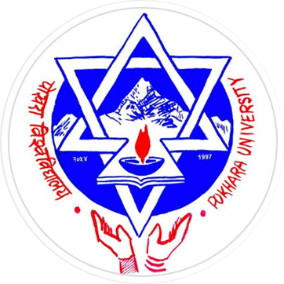 POKHARA UNIVERSITYFaculty of Management StudiesEntrance ExaminationMPhil/PhD in ManagementAttach a recent pp size photo……………………………………………………………..Signature of the Candidate…………………………………………………………Authorized Signature                  Date:	      Official Seal: Entrance Examination:Interview:Date: 01/06/2079Time: 8:00 – 11:00 AMVenue: School of Business, Pokhara University, Lekhnath, PokharaDate: 02/06/2079Time: 8:00 AM onwardsVenue: IAC hall, School of Business, Pokhara University, Lekhnath, Pokhara